สัปดาห์ที่   3สื่อการเรียนเพื่อส่งเสริมการรู้หนังสือสภาพที่	5	ความปลอดภัยในชีวิตประจำวันสาระที่	1 สารปรุงอาหาร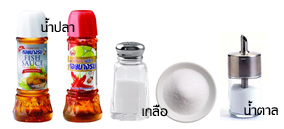 สารปรุงอาหาร ช่วยเพิ่มรสชาติ ของอาหารให้อร่อย น่ารับประทาน สารปรุงอาหารมี ส่วนผสมของสารเคมี ที่เป็นอันตรายต่อร่างกาย ก่อให้เกิดโรคมะเร็ง	เมื่อรับประทานในปริมาณ มากคำหลักสารปรุงอาหาร	รับประทาน ส่วนผสม	สารเคมี	อันตราย	โรคมะเร็งประเด็นชวนคิดให้ผู้เรียนบอกชื่อ สารปรุงอาหาร ที่ใช้ในการประกอบอาหารทักษะวิชาภาษาไทยทักษะวิชาคณิตศาสตร์คำสั่ง ให้ผู้เรียนทำแบบฝึกหัดดังต่อไปนี้1.  แม่ค้าซื้อหมูมาขาย 5 กิโลกรัม ราคา ขายกิโลละ 60 บาท ขายได้ 2 กิโล รวมแล้วแม่ค้าจะ ได้เงิน..................บาท2.  นางสาวนิตยา ลงทุนซื้อเสื้อ ตัวละ 150 บาท ติดป้ายราคาขายไว้ตัวละ 200 บาท จะได้ขาย ได้กำไร จำนวน.......................บาทสาระที่	2 สารกำจัดแมลงและศัตรูพืช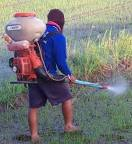 การใช้สารเคมีในการกำจัดแมลงและศัตรูพืช โดยขาดความรู้ และวิธีการป้องกัน ทำให้เป็น อันตรายต่อร่างกายของผู้ใช้สารเคมี	และส่งผลกระทบต่อสิ่งแวดล้อมคำหลักสารเคมี	การกำจัดแมลง	ศัตรูพืช	วิธีป้องกัน	อันตราย	สิ่งแวดล้อมประเด็นชวนคิด1. ครูและผู้เรียนร่วมกัน อธิบายถึงพิษภัยของการใช้สารเคมีในการเกษตร2. ครูและผู้เรียนร่วมกัน หาแนวทางเพื่อลดการใช้สารเคมีที่มีผลกระทบต่อร่างกายและ สิ่งแวดล้อมทักษะวิชาภาษาไทยคำสั่ง เติมคำลงในช่องว่างให้ถูกต้อง โดยใช้คำที่กำหนดให้เกษตรกรรม	อันตราย	สารเคมี	แพร่หลาย	สารพิษ	เสียชีวิต ปัจจุบันประชาชนส่วนให้ญ่ประกอบอาชีพ…...................... มักการใช้.......................ทางการเกษตรมากมาย เช่น สารกำจัดศัตรูพืช และสารเคมีอื่น ๆ อย่าง................................จนทำ ให้มีโอกาสสัมผัสพิษต่าง ๆ ได้ง่าย	ซึ่ง....................................ดังกล่าวโดยเฉพาะสารกำจัดศัตรูพืช ส่งผลทำให้เกิด.....................ต่อร่างกายป่วยเป็นโรคพิษหรืออาจ.......................ได้หากรับ สารเคมีมากจนเกินอัตราทักษะวิชาคณิตศาสตร์คำสั่ง ให้ผู้เรียนทำแบบฝึกหัดดังต่อไปนี้1. นายฟิลม์ ไปซื้อยาฆ่าแมลงจากร้านค้า	จำนวน	2	ขวด	ราคาขวดละ 230 บาท ถ้าซื้อ 2 ขวด จะต้องจ่ายเงินจำนวน ………………….บาท2. ห้าง บิ๊กซี สาขาลำพูนมี พนักงานขาย จำนวน 200 คน พนักงานขับรถจำนวน 5 คน พนักงานฝ่ายบัญชี จำนวน 20 คน พนักงานฝ่ายสินเชื่อ จำนวน	15 คน	รวมแล้วมีพนักงาน ทั้งหมดจำนวน.......................คนสาระที่	3 อุบัติเหตุภายในบ้าน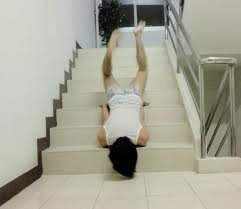 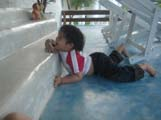 อุบัติเหตุภายในบ้านมักเกิดจากความประมาท	ทำให้คนในบ้านได้รับอันตราย	เช่น การหกล้ม น้ำร้อนลวก มีดบาด ไฟดูด ตกบันได้ ดังนั้นเราควรระมัดระวังการใช้สิ่งของ เครื่องใช้ในบ้าน และจัดให้เป็นระเบียบ ตรวจเช็ค อุปกรณ์ เครื่องใช้ไฟฟ้า อย่างสม่ำเสมอคำหลักอุบัติเหตุ		ความประมาท	อันตราย	หกล้ม	น้ำร้อนลวก มีดบาด ไฟดูด ตกบันได้ ตรวจเช็ค	อุปกรณ์	เครื่องใช้ไฟฟ้าประเด็นชวนคิดผู้เรียนร่วมกันอภิปราย อุบัติเหตุที่เกิดขึ้นในชีวิตประจำวันที่ควรระวังทักษะวิชาภาษาไทย คำสั่ง1. ให้ผู้เรียนอ่านคำที่กำหนดให้ดังต่อไปนี้ พร้อมอธิบายความหมายระเบียงบ้าน	ปลั๊กไฟ	อุปกรณ์เครื่องครัว	พื้นห้องน้ำ	สายไฟ2. ให้ผู้เรียน ฝึกทักษะการอ่านเพิ่มเติมอุบัติเหตุ :	อุบาย	อุบาทว์	อุทาน	อุทิศ		อุทกภัย	อุดมการณ์ ปลั๊กไฟ	:	ไฟฟ้า	ไฟไหม้	ถ่านไฟฉาย	สายไฟทักษิวชาคณิตศาสตร์คำสั่ง ให้นักศึกษาใช้ทักษะในการคำนวณตารางแสดงข้อมูลอุบัติเหตุที่เกิดภายในบ้าน ระยะเวลา 1 ปี1. การเกิดอุบัติเหตุ มีดบาด มากว่า ลื่นล้มในห้องน้ำ จำนวน.........................ครั้ง2. อุบัติเหตุที่เกิดขึ้นทั้งหมดภายในบ้าน	รวมจำนวน ……………..ครั้งสาระที่	4 การปฐมพยาบาล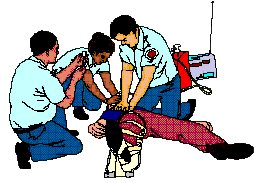 การปฐมพยาบาล คือการให้ความช่วยเหลือเบื้องต้นโดยรีบด่วน แก่ผู้ที่ได้รับบาดเจ็บ จากอุบัติเหตุหรือบาดเจ็บ กะทันหัน เพื่อให้ผู้บาดเจ็บ	ผู้ป่วยได้รับอันตรายน้อยที่สุด ก่อนที่ จะส่งถึงโรงพยาบาลคำหลักปฐมพยาบาล	เบื้องต้น	บาดเจ็บ	อุบัติเหตุประเด็นชวนคิดกรณีที่ผู้เรียน พบคนเป็นลมจะมีวิธีปฐมพยาบาลเบื้องต้นอย่างไรทักษะวิชาภาษาไทยคำสั่ง	ให้เติมคำ ที่กำหนดให้ตรงกับรูปภาพการย้ายผู้ป่วย	……………………………………………..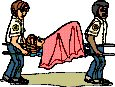                           แขนหัก	……………………………………………..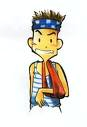 ขาหัก	……………………………………………..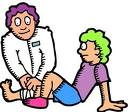 ทักษะวิชาคณิตศาสตร์คำสั่ง ให้นักศึกษาใช้ทักษะในการคำนวณ1. นักศึกษา กศน. ไม่สามารถมาพบกลุ่มได้เนื่องจากประสบอุบัติเหตุ แพทย์สั่งให้กินยา หลังอาหารเช้า	ครั้งละ 2 เม็ด	ติดต่อกัน 7 วัน	ดังนั้นจะต้องกินยาจำนวน ……………เม็ดสาระที่	5 เหตุด่วน	เหตุร้าย โทร. 191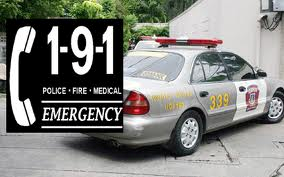 เมื่อเกิดเหตุด่วน เหตุร้าย ภายในหมู่บ้าน	เช่น ไฟไหม้ รถชน	เราควรแจ้ง	กำนัน ผู้ให้ญ่บ้าน อบต. ตำรวจ	และโทรแจ้ง 191คำหลักเหตุด่วน	เหตุร้าย	ไฟไหม้	รถชน	กำนัน	ผู้ให้ญ่บ้าน อบต.	ตำรวจ	โทร 191ประเด็นชวนคิดเมื่อพบเหตุอุบัติเหตุที่เกิดขึ้น เราควรโทรแจ้งใครูบ้างทักษะวิชาภาษาไทยคำสั่ง ให้ผู้เรียนเขียนและสะกดคำต่อไปนี้อ่านคำยาก	อ่านว่า	เขียนคำที่ฝึกกะทันหัน	กะ – ทัน – หัน	......................................... กะทิ	กะ – ทิ	......................................... กระทะ	กะ – ทะ	.........................................ทักษะวิชาคณิตศาสตร์คำสั่ง ให้ผู้เรียนทำแบบฝึกหัดดังต่อไปนี้1.  แม้ค้าซื้อหมูมาขาย 5 กิโลกรัม ราคาขายกิโลละ 60 บาท ขายได้ 2 กิโล รวมแล้วแม่ค้าจะได้ เงิน..................บาท2.  นางสาวนิตยา ลงทุนซื้อเสื้อ ตัวละ 150 บาท ติดป้ายราคาขายไว้ตัวละ 200 บาท จะขาย ได้กำไร จำนวน.......................บาทสภาพที่	6	ยาเสพติดสาระที่	1	ประเภทยาเสพติด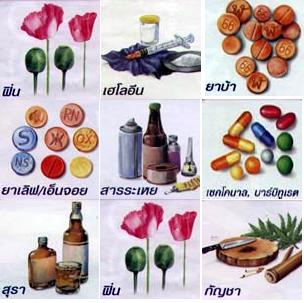 ยาเสพติดมีหลายชนิด เช่น ฝิ่น เฮโรอีน ยาบ้า	สารระเหย สุรา กัญชา บุหรี่ แต่ละชนิดมี ความรุนแรง เมื่อเสพเข้าไปจะเกิดอันตรายต่อร่างกายและระบบประสาทคำหลักยาเสพติด	ฝิ่น	ยาบ้า	กัญชา	บุหรี่	สารระเหย	ระบบประสาทประเด็นชวนคิดให้ผู้เรียนบอกอาการของผู้ที่เสพยาเสพติดทักษะวิชาภาษาไทยคำสั่ง	ให้ผู้เรียนฝึกอ่านและเขียนคำดังต่อไปนี้1.	ยาเสพติด	เป็นภัยต่อชีวิต	เป็นพิษต่อสังคม.................................................................................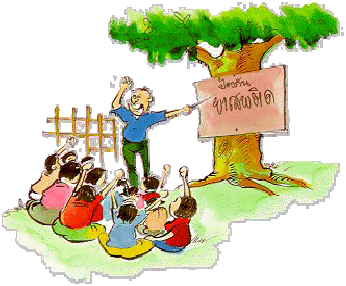 2.	หลงทางเสียเวลา	หลงติดยา	เสียอนาคต.................................................................................3.	คนรุ่นให้ม่	ไม่ยุ่งเกี่ยวกับ ยาเสพติด.................................................................................ทักษะวิชาคณิตศาสตร์คำสั่ง	ให้ผู้เรียนทำแบบฝึกหัดต่อไปนี้1. ผู้ค้ายาเสพติดคนหนึ่งถูกตำรวจจับได้ยาบ้า จำนวน  800 เม็ด	และ ยาอี จำนวน 500 เม็ด รวมทั้งหมดจำนวน ……………เม็ด2. นายเขียวซื้อสุรา	ราคาขวดละ 60 บาท	เขาจ่ายเงินไป 100 บาท จะได้เงินทอน จำนวน……..บาท3. ถ้าบุหรี่ 1 ซื้อง มีจำนวน 20 มวน	แล้วบุหรี่ 5 ซื้อง จะมีจำนวนกี่ …………มวน4. นายแดงติดคุก ข้อหาเสพยาบ้าและมียาบ้าไว้ครูอบครูอง	ตั้งแต่อายุ 18 ปี ตอนนี้นายแดงอายุได้ 35 ปี นายแดงติดคุกมาทั้งหมด………….ปีสาระที่	2	โทษของยาเสพติด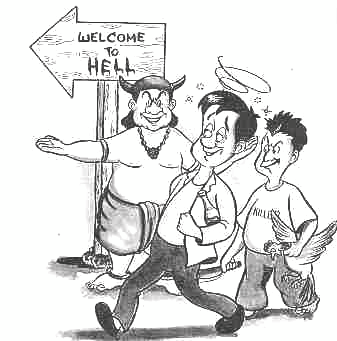 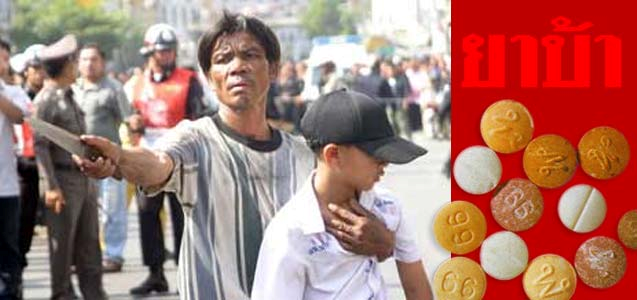 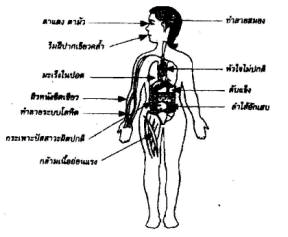 ยาเสพติดมีโทษต่อร่างกาย ทำให้ร่างกายเสื่อมโทรม เป็นคนวิตกกังวล ประสาทหลอน นอนไม่หลับ	ทำให้เกิดปัญหาครูอบครัว สูญเสียเงินทอง	ก่อให้เกิดปัญหาต่าง ๆ ขึ้นในชุมชน เช่น การลักทรัพย์ การทำร้ายร่างกาย ปัญหาอาชญากรรม เป็นต้นคำหลักโทษต่อร่างกาย	ประสาท หลอน	ปัญหาครูอบครัว	ปัญหาอาชญากรรมประเด็นชวนคิดผู้เรียนมีหลักในการปฏิเสธเพื่อนอย่างไรเมื่อถูกชักชวนไปเสพยาเสพติดทักษะวิชาภาษาไทยคำสั่ง	ให้ผู้เรียนฝึกเขียนคำที่กำหนดให้ดังต่อไปนี้ฝิ่น	เฮโรอีน	ยาบ้า	สารระเหย	กัญชาฝิ่น ……………………………………………………………………………………….. เฮโรอีน………………………………………………………………………………….... ยาบ้า ……………………………………………………………………………………... สาระเหย…………………………………………………………………………………. กัญชา…………………………………………………………………………………….ทักษะวิชาคณิตศาสตร์คำสั่ง	ให้ผู้เรียนทำแบบฝึกหัดต่อไปนี้1.		แม่ค้าขายนมไป 12 แก้ว ขายน้ำหวานไป 6 แก้ว แม่ค้าขายนมและน้ำหวานรวมกัน จำนวน ………………….แก้ว2.		สมศักดิ์สะสมแสตมป์ ได้ 120 ดวง สมศรีสะสมแสตมป์ได้น้อยกว่าสมศักดิ์ 10 ดวง ดังนั้นสมศรี สะสมแสตมป์ได้ …………….ดวง3. น้องเอ๋ ปลูกต้นกุหลาบไว้ 11 ต้น ปลูกต้นกุหลาบมากกว่าต้นมะลิ 5 ต้น น้องเอ๋ปลูก ต้นกุหลาบจำนวน ………………ต้นสาระที่	3 การดูแลครอบครัวให้ห่างไกลยาเสพติดการสร้างความรักความอบอุ่นภายในครอบครัวเป็นสิ่งสำคัญที่จะช่วยให้ลูกหลานหรือ สมาชิกในครอบครัวสามารถพ้นภัยจากยาเสพติดได้	เช่น การได้รับคำปรึกษาหรือคำแนะนำ สมาชิกในครอบครัว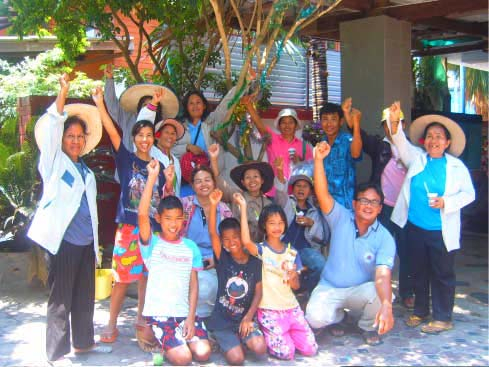 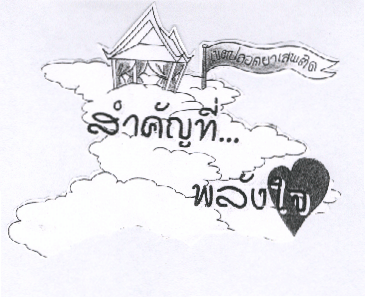 คำหลักความรักความอบอุ่น	ครอบครัว	ลูกหลาน	สมาชิกประเด็นชวนคิดครูและผู้เรียนร่วมกันอภิปรายมีวิธีป้องกัน และหลีกเลี่ยงยาเสพติดทักษะวิชาภาษาไทยคำสั่ง	ให้ผู้เรียนอ่านและเขียนคำที่กำหนดให้ดังต่อไปนี้โต	โมโห	โกโร	โทโส โต………………………………………………………………………………. โมโห………………………………………………………………………………. โกโร………………………………………………………………………………. โทโส……………………………………………………………………………….ทักษะวิชาคณิตศาสตร์คำสั่ง	ให้ผู้เรียนทำแบบฝึกหัดดังต่อไปนี้1. แก้วไปอ่านหนังสือที่ห้องสมุดห่างจากบ้านเป็นระยะทาง 500 เมตร ถ้าแก้วเดินทางไปกลับ เป็นระยะทาง………………เมตร2. แม่ให้เงินสาวิตรีไปซื้อนาฬิกาในราคาเรือนละ 500 บาท สาวิตรีได้รับส่วนลด 70 บาท สาวิตรีซื้อนาฬิการาคาเรือนละ……………..บาทสาระที่	4	กฎหมายยาเสพติดบุคคลที่ ผลิตยาเสพติด ค้าขายยาเสพติด เสพยาเสพติด	สิ่งที่ถือว่าเป็นยาเสพติดที่ กฎหมายกำหนดไว้อย่างชัดเจน ใครที่ทำผิดกฎหมายยาเสพติด จะต้องติดคุก ถูกปรับเงินและ ประหารชีวิตคำหลักกฎหมาย	ผลิตยาเสพติด	ค้าขายยาเสพติด	เสพยาเสพติด	ติดคุกประเด็นชวนคิดหน่วยงานใดบ้าง ที่มีหน้าที่ป้องกัน ปราบปราม เรื่องยาเสพติดทักษะวิชาภาษาไทยคำสั่ง	ให้ผู้เรียนฝึกอ่านและเขียนคำต่อไปนี้พนัน	เสี่ยงโชค	ทำนาย	ไพ่	ชนไก่	อบายมุข พนัน……………………………………………………………………………..…. เสี่ยงโชค………………………………………………………………………..…. ทำนาย……………………………………………………………………………... ไพ่……………………………………………………………………………………. ชนไก่……………………………………………………………………..…………. อบายมุข…………………………………………………………………………….ทักษะวิชาคณิตศาสตร์คำสั่ง	ให้ผู้เรียนทำแบบฝึกหัดต่อไปนี้คำสั่งอ่านคำต่อไปนี้สมองสมานสามัคคีสามารถอันตรายอันดามันอัญมณีอัญชลีกระเพาะกระเพรากระต่ายกระแตน้ำส้มน้ำหวานน้ำพริกน้ำชารายการเกิดอุบัติเหตุจำนวนครั้งมีดบาด43น้ำร้อนลวก15ลื่นล้มในห้องน้ำ5ตกบันได้3รวม----------------1)125+326=……………………2)234+435=……………………3)389+978=……………………